Name: _________________________Date: __________________________Period: _____Geography Scrapbook – Final Project	Your task for your final project is to plan a vacation to a country that we haven’t studied so far in class (consider countries in Asia, Europe, Africa). You will have to do some research to find out things about that country such as the monuments you would want to visit, clothes you will need to bring, hostels you will stay at, cost of a plane ticket, etc. Then your task is to use Microsoft Publisher to create a scrapbook of your imaginary trip to this country. Country I picked: ____________________________________________________3 Cities I will “visit”: __________________________________________________Folder name: _______________________________________________________File name: __________________________________________________________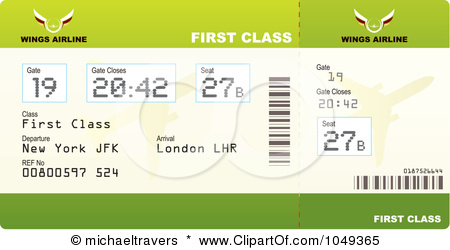 Fifteen Largest Ancestries: U.S. Census, 2000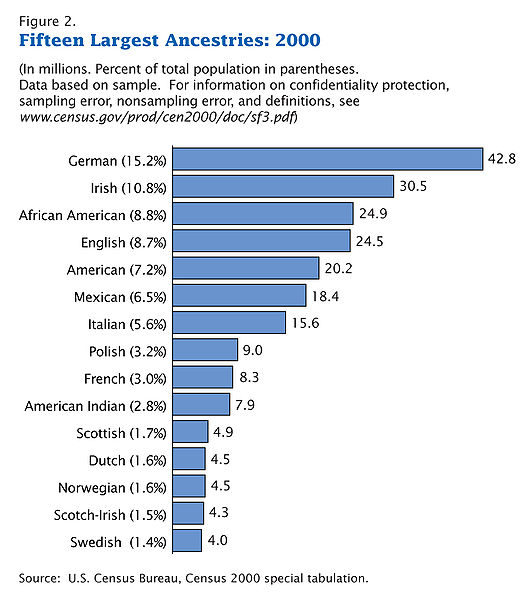 Example “Experience” paragraph:	My trip to Mexico was amazing. I was able to visit Tijuana, Guadalajara, and Zappopan. My favorite part of the trip was visiting the Jalisco Governmental Palace in Guadalajara because I was able to see some of the murals painted by José Clemente Orozco. Overall I think Mexico is a beautiful country with a very rich culture. Obviously some places are nicer than others. Tijuana has a lot of poverty, but it still had a pretty park. Also, there are a lot of monuments and museums. There is obviously a lot of history in this country. If I visit Mexico again I would like to go to Mexico City. I really want to see the blue house the Frida Kahlo grew up in, which is now a museum. I think I would like to travel here again.CategoryDescriptionPts PossiblePts EarnedCoverCreate an interesting cover for your scrapbook that represents the country you are traveling to. There should be a title and at least 1 picture. Include the dates of your trip.10Plane TicketResearch the cost of a roundtrip plane ticket to one of the cities you intend to visit. Create a fake plane ticket to paste in your scrapbook. Write a short paragraph (3 sentences) about the cost of your ticket and your experience on the flight.20Climate/ClothesResearch the climate of the 3 cities you intend to “visit”. Note the climate may be similar or different. What type of clothes are you going to pack in order to be comfortable in this climate? Remember to pay attention to the time of year that you are traveling. Include pictures. Include pictures.20CultureFind some facts about the culture of this country. What language do they speak? List some key phrases that you will need to know. What currency will you be using? Include a picture. Are there any social taboos that you need to know about? Consider hand gestures, body language, etc. Include pictures.20Demographics[How many people live in this country? In the cities you are visiting?]  Create a graph depicting this. [What are the top 5 races that live in this country?]  Create a graph. Include pictures. 20Physical Geography & EnvironmentWhat is the physical geography of this country like? Oceans, rivers, lakes, plains, plateaus, deserts, mountains, etc.? What sorts of animals inhabit this country? Where do they live? Include pictures.20FoodWhat type of food did you eat on your “visit” to this country? Include pictures.20City #1What is the name of this city? Why did you choose to visit this city? What things did you see? Where did you stay and how much did your room cost? How long did you stay in this city? Write 3 sentences describing your experience in this city. Include pictures. *If you want to take a tour/visit a monument check to see how much money it costs.20City #2What is the name of this city? Why did you choose to visit this city? What things did you see? Where did you stay and how much did your room cost? How long did you stay in this city? Write 3 sentences describing your experience in this city. Include pictures.*If you want to take a tour/visit a monument check to see how much money it costs.20City #3What is the name of this city? Why did you choose to visit this city? What things did you see? Where did you stay and how much did your room cost? How long did you stay in this city? Write 3 sentences describing your experience in this city. Include pictures.*If you want to take a tour/visit a monument check to see how much money it costs.20ExperienceWrite 10 sentences describing your overall experience on this trip. What was your favorite part? What do you think of this country? What would you like to see on your next visit to this country that you did not see on this “visit”? Would you visit again? Etc. Include pictures. 20Cost TotalCreate a list of costs on this trip and add everything up to see a total cost for your vacation. Remember your plane ticket, cost of each hostel for each night, food, costs of tours, etc. Include a list in U.S. dollars and in the currency of the country you are visiting. 20Design, Spelling, & GrammarDoes this look like a scrapbook? Do you have the correct number of pages? Did you follow all the directions? Is it easy to read? Are the spelling and grammar correct?20Total:Total:250